Stroje kąpielowe - jak dobrać fason do figury?Jeszcze kilka miesięcy do lata, a Ty już stresujesz się tym, że będziesz musiała odkryć na plaży swoje ciało? Nie przejmuj się, przygotowaliśmy dla Ciebie kilka porad, które pozwolą Ci dopasować do swojej sylwetki strój kąpielowy, który ukryje Twoje niedoskonałości oraz uwydatni wszystkie atuty!Strój kąpielowy, a rozmiar biustuJeżeli masz kompleksy z powodu małego biustu, nie przejmuj się, producenci strojów kąpielowych mają dla Ciebie rozwiązanie! Wybierając usztywniany strój kąpielowy typu push up lub z dodatkiem fiszbin, powiększysz optycznie piersi i sprawisz, że cała sylwetka będzie wyglądać atrakcyjnie i przede wszystkim proporcjonalnie. Posiadaczki dużego biustu natomiast powinny zrezygnować z wzorzystych, ozdobnych gór od bikini i wybierać gładkie, nieusztywniane modele.Kolor stroju kąpielowegoPamiętaj, że kolor może wiele! Stroje kąpielowe o ciemnych odcieniach, takich jak czarny, brązowy, czy granatowy sprawią, że Twoje ciało będzie wyglądało smuklej. Warto wybrać model w kolorze, który podkreśli naszą karnację, kolor włosów, a także oczu, ponieważ dzięki temu będziemy czuły się bardziej atrakcyjne i pewne siebie.Najnowsze trendyW ostatnich czasach na plażach królują jednolite stroje kąpielowe, które świetnie kontrastują z opalenizną plażowiczek. Dużą popularnością cieszy się także bikini, w którym zamiast tradycyjnych sznureczków pojawiają się zalotne łańcuszki oraz srebrne koła. Producenci prześcigają się w ilości nowych pomysłów oraz wzorów, dlatego każda kobieta, bez wątpienia znajdzie w tym roku idealny dla siebie model.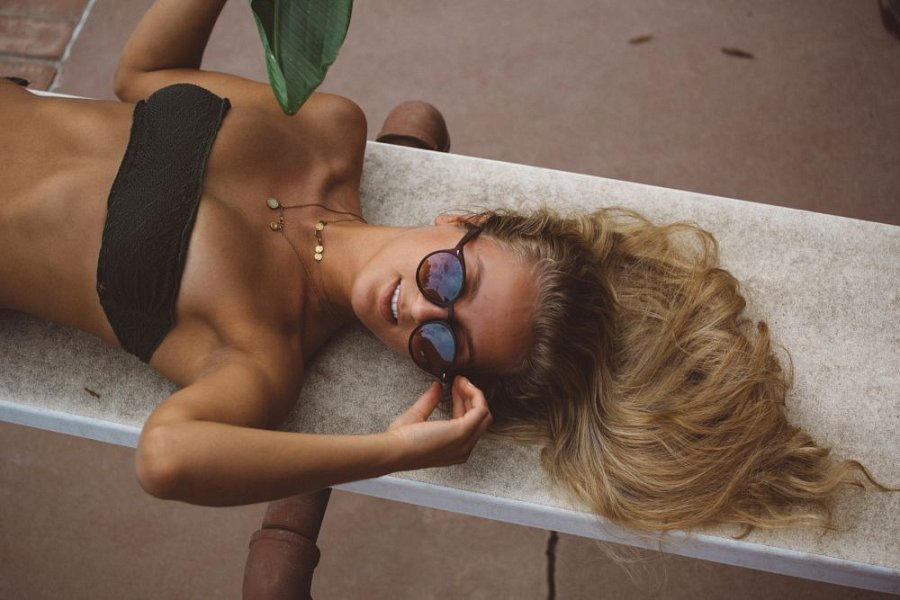 W sklepie internetowym Dybcia znajdziesz prze najróżniejsze stroje kąpielowe, do każdego typu sylwetki. Zapraszamy!